муниципальное бюджетное дошкольное образовательное учреждение«Детский сад № 144»г. Новокузнецк, Кемеровская область, проспект Октябрьский 26-Ател. (3843) 77-14-74ОКПО 43837151/ ОГРН  1024201467619ИНН/ КПП 4217029443 / 421701001e-mail: ds144zr@yandex.ru_____________________________________________________________________________________Приказ от  25.09.2017						                                                      № 238/1«О предоставлении дополнительных платных образовательных услуг»	В целях удовлетворения спроса на дополнительные платные образовательные услуги, выявленного среди родителей (законных представителей) воспитанников МБ ДОУ «Детский сад № 144», и привлечения дополнительных внебюджетных средств для обеспечения и улучшения условий функционирования  учреждения, в соответствии с Постановлением Правительства РФ от 05.07.2001 № 706 « Об утверждении Правил оказания платных образовательных услуг», Уставом МБ ДОУ «Детский сад № 144», решением НГСД «О дополнительных платных образовательных и других услугах, оказываемых муниципальными образовательными учреждениями города Новокузнецка» от 23.12.2009 № 14/ 152ПРИКАЗЫВАЮ:1.Организовать в МБ ДОУ «Детский сад № 144» с 01.10.2017 предоставление дополнительных платных образовательных услуг сверх установленного муниципального задания в соответствии с Законом  «Об образовании в Российской Федерации»  273-ФЗ от 29.12.2012 и Уставом  учреждения.2. Утвердить перечень дополнительных платных образовательных услуг на 2017-2018  уч.год.:Перечень дополнительных платных услуг Утвердить списочный состав групп дополнительного образования.Ответственный- заведующий Панасенко О.А.Ответственность за организацию занятий, контроль качества предоставляемых услуг, составление расписания занятий  возлагаю на старшего воспитателя Лебедеву Н.В..;Ответственность  за ведение документации по платным дополнительным образовательным услугам возлагаю на старшего воспитателя Лебедеву Н.В.Заключить в срок до 01.10.2017 договора с родителями (законными представителями) воспитанников. Оформить посещение дополнительных занятий заявлениями родителей ( законных представителей) воспитанников.Ответственный – старший воспитатель Лебедева Н.В.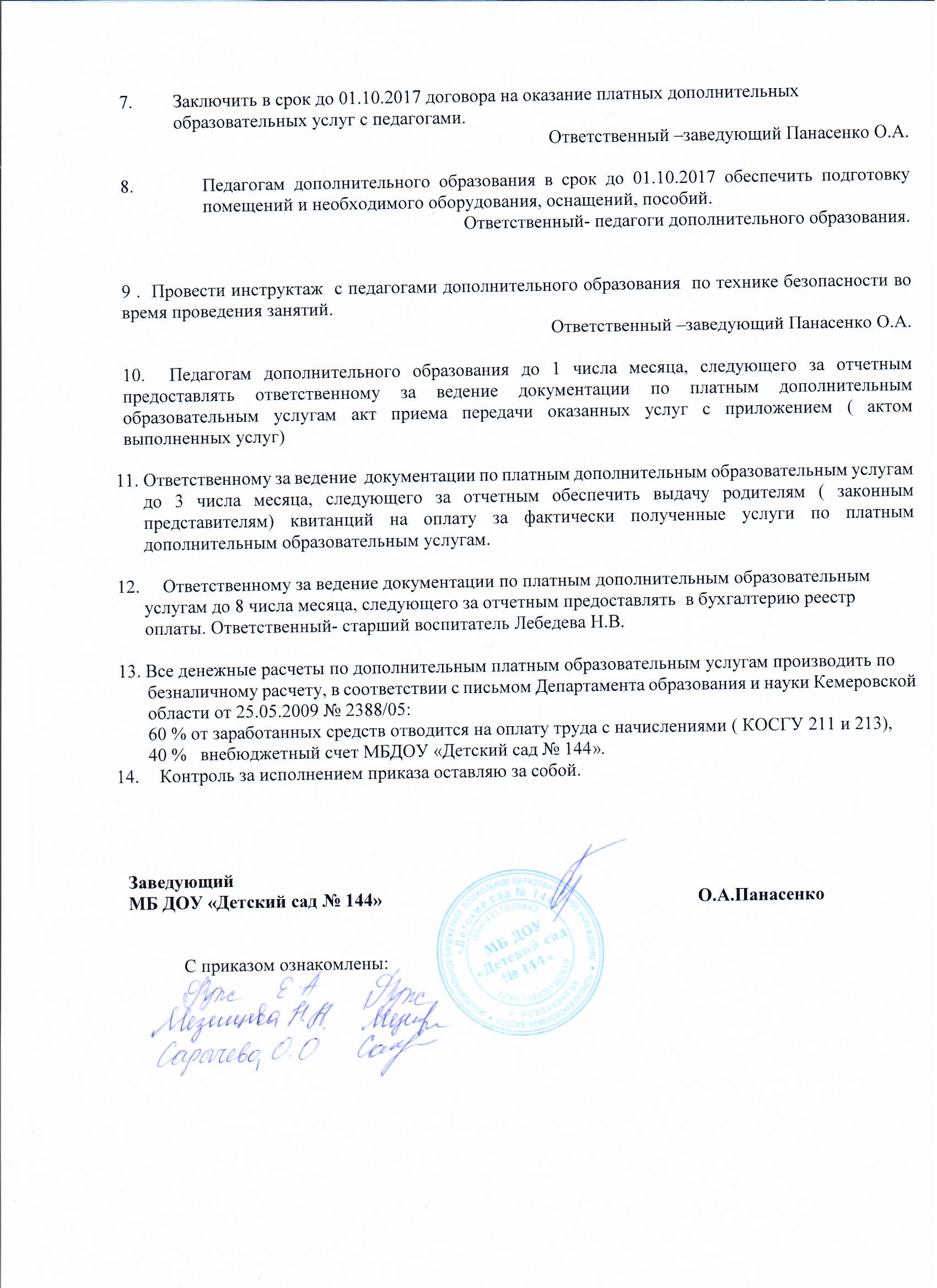 № п/пНазвание дополнительных платных услугСтоимость 1 академ часа ( руб)1«Здоровячок» оздоровительно – спортивная степ-аэробика80 2Вокальная студия «Хрустальный голосок»803.«Сундучок фантазий»80